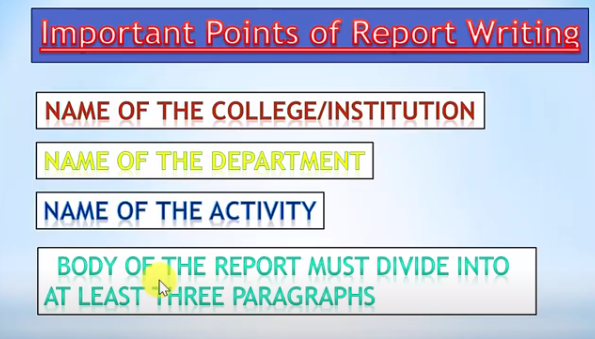 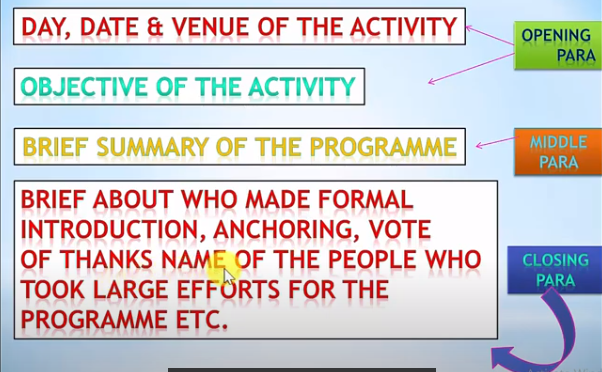 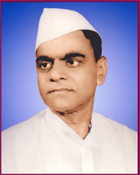 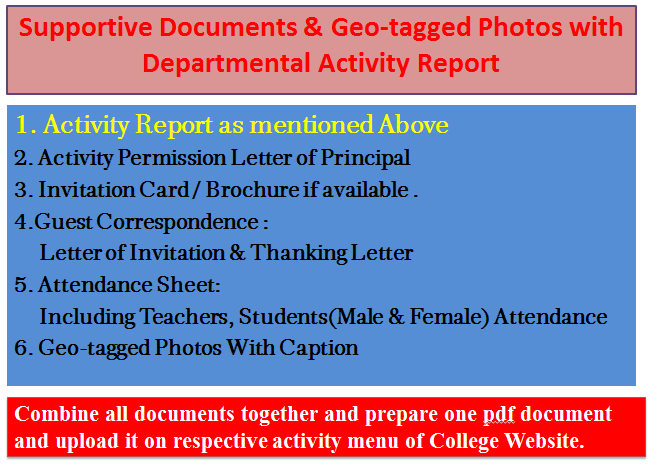 Janata Shikshan Sanstha’s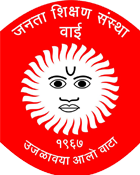 Kisan Veer Mahavidyalaya,WaiDepartment of N. C. C.Republic DayReportThe “Republic Day” was organized by the department of NCC on 26-01-2020 at Janata Shikshan Sanstha’s ground. Dr. J. S. Choudhari, Secretary, Janata ShikshanSanstha, Wai was the Chief Guest of the programme. The flag hosting was celebrated at the hands of Dr. J. S. Choudhari. The Principal welcomed Dr. J. S. Choudhari in his address, threw lights on the lives of martyrs. He also narrated the progress of India. The same ceremony was celebrated at Kisan Veer College, Wai at the hands of the Principal Dr. C. G. Yeole. He delivered speech on various issues our country is facing. Lieutenant Sameer Pawar anchored the program. 200 Teaching & Non Teaching staff, 105 NCC cadets, 150 students attended the program.            Dr. I. F. Pailwan                                                  Lieutenant Sameer Pawar                   Principal                                                                   NCC OfficerKisan Veer Mahavidyalay,Wai                                    		    NCC Unit